Министерство образования Московской области
Государственное бюджетное профессиональное образовательное учреждение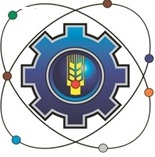 Московской области «Щелковский колледж»(ГБПОУ МО «Щелковский колледж»)РАБОЧАЯ ПРОГРАММА  
УЧЕБНОЙ ПРАКТИКИУП.05   «Выполнение работ по одной или нескольким профессиям рабочих, должностям служащих (горничная, портье)»	основной профессиональной образовательной программыпо специальности СПО 43.02.14 Гостиничное дело                                                                         2020гОрганизация-разработчик:Государственное бюджетное профессиональное образовательное учреждение Московской области «Щелковский колледж» (ГБПОУ МО «Щелковский колледж»).Разработчик:___________________________________________________________________________И. О. Ф., должность, категория, ученая степень, звание.Рецензент ___________________________________________________________________________И. О. Ф., должность, категория,  ученая степень, звание, место работы.РАССМОТРЕНАпредметной (цикловой)комиссией___________________________________________________________________от «____»_______20____г.протокол № ____________Председатель ПЦК_____________ И.О. ФамилияСОДЕРЖАНИЕОБЩАЯ	ХАРАКТЕРИСТИКА	ПРОГРАММЫ	УЧЕБНОЙ ПРАКТИКИ ПРОФЕССИОНАЛЬНОГО МОДУЛЯ1.1 Область применения программыПрограмма учебной практики профессионального модуля ПМ.05 Выполнение работ по должности служащего 25627 Портье, 11695 Горничная является частью основной образовательной программы в соответствии с ФГОС СПО по специальности 43.02.14 Гостиничное дело.Цель и планируемые результаты освоения программы учебной практики профессионального модуляВ результате изучения программы учебной практики профессионального модуля студент должен освоить вид профессиональной деятельности Выполнение работ по должности портье и соответствующие ему профессиональные компетенции:Освоение программы учебной практики профессионального модуля направлено на развитие общих компетенций:1.3.  В результате освоения профессионального модуля студент должен:1.4. Количество часов на освоение программы учебной практики профессионального модуля – 144 часа.2. СТРУКТУРА	И	СОДЕРЖАНИЕ	УЧЕБНОЙ	ПРАКТИКИ ПРОФЕССИОНАЛЬНОГО МОДУЛЯ   2.1 Тематический план учебной практики2.2. Содержание учебной практики3. УСЛОВИЯ РЕАЛИЗАЦИИ ПРОГРАММЫ УЧЕБНОЙ ПРАКТИКИ ПРОФЕССИОНАЛЬНОГО МОДУЛЯ3.1 Требования к минимальному материально-техническому обеспечениюРеализация	программы	учебной	практики	профессионального	модуля предполагает наличие:Лаборатории	-	стойка	приема	и	размещения	гостей	с	модулем	он-лайн бронирования.Оборудование учебного кабинета и рабочих мест кабинета:посадочные места по количеству обучающихся;рабочее место преподавателя;обучающие видеоносители,компьютерное место преподавателя, экран, проектор,тематические стенды, специализированные плакаты,комплекты раздаточного материала,демонстрационные материалы,комплект бланков документации службы продажи и маркетинга;комплект учебно-методической документации;наглядные пособия (образцы рекламных буклетов, опросных листов, анкет и т.д.),комплект технологической документации;Технические средства обучения:телефон, факс, компьютеры, принтер, сканер, программное обеспечение общего и профессионального назначения, Интернет.Оборудование тренингового кабинета и рабочих мест кабинета: Рабочие места по количеству обучающихся.Технические средства обучения: компьютеры, копировальный аппарат, сканер, факсимильный аппарат, принтер, экран, комплект бланков договоров продажи, видео фильмы, отражающие содержание профессионального модуля.3.2 Информационное обеспечение обученияПеречень	рекомендуемых	учебных	изданий,	Интернет-ресурсов, дополнительной литературыЁхина М.А. Прием, размещение и выписка гостей. учебник для студ. учреждений. сред. проф. образования / 2-е изд., испр. и доп.– М.: Издательский центр «Академия», 2016 - 304с.Ёхина М.А. Организация обслуживания в гостиницах. учебник для студ. учреждений сред. проф. образования / 6-е изд., испр. и доп.- М.: Издательский центр«Академия», 2015Косолапов А.Б., Елисеева Т.И. «Практикум по организации и менеджменту туризма и гостиничного хозяйства». Учебное пособие.5-е изд. стер. - М.: КНОРУС, 2016 - 200с.Английский язык для индустрии гостеприимства. 2015г. Москва ИНФА-М К.В. ИшимцеваHotels & Catering. “Express Publishing”, Virginia Evans 2015 г.Тимохина, Т. Л. Гостиничная индустрия: учебник для СПО / Т. Л. Тимохина. - М.: Издательство Юрайт, 2017 - 336 с. - (Профессиональное образование). - ISBN 978-5-534-04589-5.Тимохина, Т. Л. Гостиничный сервис: учебник для СПО / Т. Л. Тимохина.— М.: Издательство Юрайт, 2017 - 331 с. - (Профессиональное образование). - ISBN 978-5-534-03427-1.Журналы:«Отель»«Пять звезд»«Гостиница и ресторан»«PRO - отель».Электронные издания (электронные ресурсы)http://hotel.web-3.ru/intarticles/?act=full&id_article=7830http://h-code.ru/2009/11/mobile-marketing-in-hotel-business/http://www.catalog.horeca.ru/newspaper/business/249/http://prohotel.ru/3.3 Общие требования к организации образовательного процессаУчебная практика проводится при освоении обучающимися профессиональных компетенций рассредоточено, чередуясь с теоретическими занятиями в рамках профессионального модуля, в лабораторииВ ходе проведения учебной практики преподавателем используются активные формы проведения занятий с применением электронных образовательных ресурсов, деловых и ролевых игр, анализа производственных ситуаций, моделирования профессиональной деятельности для формирования и развития общих и профессиональных компетенций обучающихся.Руководство учебной практикой осуществляется преподавателями профессионального цикла, имеющими высшее профессиональное образование по профилю специальности и опыт работы на производстве.Учебная практика завершаются дифференцированным зачетом.3.4 Кадровое обеспечение образовательного процессаТребования к квалификации педагогических кадров, осуществляющих руководство практикой:Руководитель учебной практикой должен иметь высшее образование.Руководители практик должны проходить стажировку в профильных организациях не реже 1 раза в 3 года.4. КОНТРОЛЬ	И	ОЦЕНКА	РЕЗУЛЬТАТОВ	ОСВОЕНИЯ ПРОФЕССИОНАЛЬНОГО МОДУЛЯСОГЛАСОВАНОПредставители  работодателя:__________________________________________________«____»_____________20___ г.УТВЕРЖДАЮДиректор__________ Ф. В. Бубич«____»____________20___ г.КодПрофессиональные компетенцииПК 5.1Принимать, регистрировать и размещать гостейПК 5.2Предоставлять гостю информацию о гостиничных услугахПК 5.3Производить расчеты с гостями, организовывать отъезд и проводы гостейПК.5.4. Способность к обслуживанию и проявлению заботы о туристах (гостях)КодНаименование общих компетенцийОК 01.Выбирать способы решения задач профессиональной деятельности, применительно кразличным контекстам.ОК 02.Осуществлять	поиск,	анализ	и	интерпретацию	информации,	необходимой	длявыполнения задач профессиональной деятельности.ОК 03.Планировать и реализовывать собственное профессиональное и личностное развитие.ОК 04.Работать в коллективе и команде, эффективно взаимодействовать с коллегами,руководством, клиентамиОК 05.Осуществлять устную и письменную коммуникацию на государственном языке с учетомособенностей социального и культурного контекста.ОК 06.Проявлять	гражданско-патриотическую	позицию,	демонстрировать	осознанноеповедение на основе традиционных общечеловеческих ценностей.ОК 07.Содействовать сохранению окружающей среды, ресурсосбережению, эффективнодействовать в чрезвычайных ситуациях.ОК 08.Использовать средства физической культуры для сохранения и укрепления здоровья впроцессе	профессиональной	деятельности	и   поддержание	необходимого	уровня физической подготовленности.ОК 09.Использовать информационные технологии в профессиональной деятельности.ОК 10.Пользоваться профессиональной документацией на государственном и иностранномязыках.Иметь практический опытприёма, регистрации и размещения гостей;предоставления информации гостям об услугах в гостинице;подготовки счетов и организации отъезда гостейправильная организация рабочего места на этаже обслуживающего и технического персонала хозяйственной службы;последовательность и выполнения уборочных работ в номере;уметь:дополнительно уметь:осуществлять организацию деятельности служащего по приемке, регистрации и размещению гостей;регистрировать гостей (индивидуальных, VIP-гостей, групп, корпоративных гостей, иностранных граждан);поддерживать информационную базу данных о наличии занятых, свободных мест, о гостях (проживающих, выписавшихся, отъезжающих);составлять и обрабатывать необходимую документацию;организовывать процесс предоставления гостю информации о гостиничных услугах в соответствии с особенностями сегментации гостей и преимуществами отеля;информировать потребителя о видах услуг и правилах безопасности во время проживания в гостинице;оформлять и подготавливать счета гостей и производить расчеты с ними;составлять и обрабатывать необходимую документацию;осуществлять организацию деятельности служащего по отъезду и проводам гостей;использовать навыки делового общения с посетителямиполнота и последовательность исполнения заявок на бытовые услуги по обработке личного белья гостей и доставки их в номер;знать:дополнительно знать:функциональные обязанности служащего по приемке, регистрации и размещению гостей;стандарты обслуживания и регламенты службы приема и размещения;критерии и показатели качества обслуживания;правила работы с информационной базой данных гостиницы;принципы взаимодействия службы приёма и размещения с другими отделами гостиницы;стандартное оборудование службы приема и размещения;порядок технологии обслуживания, приема, регистрации и размещения гостей;правила приема, регистрации индивидуальных гостей, групп, корпоративных гостей, регистрации иностранных гостей;правила и нормы охраны труда, техники безопасности, производственной санитарии, противопожарной защиты и личной гигиены в процессе обслуживания гостей;-основные и дополнительные услуги, предоставляемые гостиницей;категории гостей и особенности их обслуживания;критерии и показатели качества обслуживания;стандарты обслуживания и регламенты службы отъезда гостей;критерии и показатели качества обслуживания;основные и дополнительные услуги, предоставляемые гостиницей;правила оформления счетов за проживание и дополнительные услуги;виды отчетной документации, порядок возврата денежных сумм гостям;правила поведения в конфликтных ситуациях;правила работы с возражениями гостей.содержание нормативных документов;-содержание должностных инструкций персонала гостиницыКод и наименование профессионального модуляНаименования разделов практикиУчебная практикаУчебная практикаУчебная практикаКод и наименование профессионального модуляНаименования разделов практикиКоличество недельКоличество часовСроки проведения практики согласнографику учебного процессаПМ.05 Выполнение работ по одной или нескольким профессиям рабочих, должностям служащих (горничная, портье, агент по закупам)Учебная практика Выполнение работ по одной или нескольким профессиям рабочих, должностям служащих (горничная, портье) МДК.05.01, МДК 05.02     4144с Код профессиональных компетенцийНаименование разделов ПМ, меж- дисциплинарных курсов (МДК) итемСодержание  учебного материала, примерные виды работ.Объем часовУровень освоения12345ПК 5.1ПК 5.2ПК 5.3ПК.5.4Технология уборки номерного фонда гостиницыИнструктаж по ОТ ТБ. Создание проекта учебной гостиницы.Приобретение умений приготовления тележки горничной. Выполнение сухой уборки закрепленных номеров. Выполнение влажной уборки закрепленных номеров.Правильная организация рабочего места на этаже обслуживающего и технического персонала хозяйственной службы;6ПК 5.1ПК 5.2ПК 5.3ПК.5.4Комплектация гостиничных номеров.Осуществление смены постельного белья в закрепленных номерах. Формирование первичных навыков выполнения экспресс- уборки жилого номера. Формирование первичных навыков выполнения генеральной уборки мест общего пользованияПолнота и последовательность исполнения заявок на бытовые услуги по обработке личного белья гостей и доставки их в номер;12ПК 5.1ПК 5.2ПК 5.3ПК.5.4Стандарты обслуживания и регламенты службы приема и размещенияПроектирование пакета документов для определения функциональных обязанностей служб приема и размещения гостей.6ПК 5.1ПК 5.2ПК 5.3ПК.5.4Правила работы с информационной базой данных гостиницыПроектирование процесса приема, регистрации и размещения гостей. Составлениепроекта договора с турфирмой.6ПК 5.1ПК 5.2ПК 5.3ПК.5.4Порядок технологии обслуживания, приема, регистрации и размещения гостейХарактеристика функций, выполняемых структурным подразделением приема иразмещения гостей (швейцар, портье, менеджер Reception, администратор, дежурный по этажу)12ПК 5.1ПК 5.2ПК 5.3ПК.5.4Порядок технологии обслуживания, приема, регистрации и размещения гостейПодготовка прейскуранта цен на услуги размещения и дополнительные услуги.6ПК 5.1ПК 5.2ПК 5.3ПК.5.4Порядок технологии обслуживания, приема, регистрации и размещения гостейВыполнение работ по приему гостей/ туристских групп/ иностранных туристов вмодельной ситуации: правила встречи и приветствия.6ПК 5.1ПК 5.2ПК 5.3ПК.5.4Порядок технологии обслуживания, приема, регистрации и размещения гостейСовместная работа Reception по оформлению въезда (выезда) клиентов, осуществление регистрации и размещения гостей/туристских групп/иностранных туристов: правила регистрации. Оформление документации в службе приема иразмещения при оформлении въезда и выезда гостей.12ПК 5.1ПК 5.2ПК 5.3ПК.5.4Порядок технологии обслуживания, приема, регистрации и размещения гостейОсуществление размещения гостей/ туристских групп/ иностранных туристов:правила размещения.6ПК 5.1ПК 5.2ПК 5.3ПК.5.4Порядок технологии обслуживания, приема, регистрации и размещения гостейВзаимосвязь службы приема и размещения с другими подразделениями гостиницы (сослужбой бронирования, обслуживания, бухгалтерией).6ПК 5.1ПК 5.2ПК 5.3ПК.5.4Оформления счетов за проживание и дополнительные услугиДокументооборот гостиницы. Осуществление должностных обязанностей портье, обслуживание и эксплуатация номерного фонда, составление шахматки.6ПК 5.1ПК 5.2ПК 5.3ПК.5.4Оформления счетов за проживание и дополнительные услугиОзнакомление с правилами контроля за выполнением договоров об оказаниигостиничных услуг.6ПК 5.1ПК 5.2ПК 5.3ПК.5.4Оформления счетов за проживание и дополнительные услугиПредоставление гостю дополнительных услуг: питания, бронирование билетов и аренда транспортных средств, экскурсионного обслуживания, организации досуга, трансферта, экскурсионных услуг, услуги «встречи – проводы, организации бизнес - мероприятия в гостинице, организации спортивно-оздоровительных мероприятий в гостинице.6ПК 5.1ПК 5.2ПК 5.3ПК.5.4Оформления счетов за проживание и дополнительные услугиРасчёт стоимости пакета гостиничных услуг.6ПК 5.1ПК 5.2ПК 5.3ПК.5.4Оформления счетов за проживание и дополнительные услугиВыполнение процедур регистрации гостей (VIP-гостей, групп, корпоративных гостей,иностранных граждан).6ПК 5.1ПК 5.2ПК 5.3ПК.5.4Оформления счетов за проживание и дополнительные услугиОсвоение правил оформления счетов гостей и расчетов с ними.6ПК 5.1ПК 5.2ПК 5.3ПК.5.4Оформления счетов за проживание и дополнительные услугиОсвоение технологии работы с документацией (по загрузке номеров, ожидаемомузаезду, выезду, состоянию номеров6ПК 5.1ПК 5.2ПК 5.3ПК.5.4Оформления счетов за проживание и дополнительные услугиОформление документов: начисление на счета гостей за дополнительные услуги.6ПК 5.1ПК 5.2ПК 5.3ПК.5.4Виды отчетной документации, порядок возврата денежных сумм гостямПодготовка выезда гостей и видов отчетной документации. Освоение технологии расчета с клиентами при наличной оплате12ПК 5.1ПК 5.2ПК 5.3ПК.5.4Содержание нормативных документовИнформирование потребителя о видах услуг и правилах безопасности во время проживания в гостинице.Дифференцированный зачет6	ВСЕГО	ВСЕГО	ВСЕГО144Код и наименование профессиональных и общих компетенций, формируемых врамках модуляМетоды оценкиКритерии оценкиПК 5 1 Принимать, регистрировать и размещать гостейТестирование Собеседование Экзамен75% правильных ответовОценка процесса Оценка результатовПК 5 1 Принимать, регистрировать и размещать гостейЛабораторная работа Ролевая играСитуационная задача Практическая работаЭкспертное наблюдение Оценка процесса Оценка результатовПК 5 1 Принимать, регистрировать и размещать гостейПрактическая работаЭкспертное наблюдениеОК 01 Выбирать способы решения задач профессиональной деятельности, применительно к различным контекстамТестированиеОценка результатаОК 01 Выбирать способы решения задач профессиональной деятельности, применительно к различным контекстамСитуационная задачаОценка результатаОК 01 Выбирать способы решения задач профессиональной деятельности, применительно к различным контекстамРолевая играОценка процессаОК 02 Осуществлять поиск, анализ и интерпретацию информации, необходимой для выполнения задач профессиональнойдеятельностиСобеседованиеОценка результатаОК 02 Осуществлять поиск, анализ и интерпретацию информации, необходимой для выполнения задач профессиональнойдеятельностиСитуационная задачаОценка результатаОК 02 Осуществлять поиск, анализ и интерпретацию информации, необходимой для выполнения задач профессиональнойдеятельностиРолевая играОценка процессаОК 03 Планировать и реализовывать собственное профессиональное и личностное развитиеСобеседованиеОценка результатаОК 03 Планировать и реализовывать собственное профессиональное и личностное развитиеСитуационная задачаОценка результатаОК 03 Планировать и реализовывать собственное профессиональное и личностное развитиеРолевая играОценка процессаОК 04 Работать в коллективе и команде, эффективно взаимодействовать с коллегами, руководством, клиентами.СобеседованиеОценка результатаОК 04 Работать в коллективе и команде, эффективно взаимодействовать с коллегами, руководством, клиентами.Ситуационная задачаОценка результатаОК 04 Работать в коллективе и команде, эффективно взаимодействовать с коллегами, руководством, клиентами.Ролевая играОценка процессаОК 05 Осуществлять устную и письменную коммуникацию на государственном языке с учетом особенностей социального и культурногоконтекста.ТестированиеОценка результатаОК 05 Осуществлять устную и письменную коммуникацию на государственном языке с учетом особенностей социального и культурногоконтекста.Ситуационная задачаОценка результатаОК 05 Осуществлять устную и письменную коммуникацию на государственном языке с учетом особенностей социального и культурногоконтекста.Ролевая играОценка процессаОК 07 Содействовать сохранениюокружающей среды, ресурсосбережению, эффективно действовать в чрезвычайных ситуацияхСобеседованиеОценка результатаОК 07 Содействовать сохранениюокружающей среды, ресурсосбережению, эффективно действовать в чрезвычайных ситуацияхСитуационная задачаОценка результатаОК 07 Содействовать сохранениюокружающей среды, ресурсосбережению, эффективно действовать в чрезвычайных ситуацияхРолевая играОценка процессаОК 09 Использовать информационные технологии в профессиональнойдеятельности.ТестированиеОценка результатаОК 09 Использовать информационные технологии в профессиональнойдеятельности.Ситуационная задачаОценка результатаОК 09 Использовать информационные технологии в профессиональнойдеятельности.Ролевая играОценка процессаОК 10 Пользоваться профессиональной документацией на государственном и иностранном языкахТестированиеОценка результатаОК 10 Пользоваться профессиональной документацией на государственном и иностранном языкахСитуационная задачаОценка результатаОК 10 Пользоваться профессиональной документацией на государственном и иностранном языкахРолевая играОценка процессаПК 5.2 Предоставлять гостю информациюо гостиничных услугахТестированиеСобеседование75% правильныхответовЭкзаменОценка процессаОценка результатовЛабораторная работа Ролевая играСитуационная задача Практическая работаЭкспертное наблюдение Оценка процесса Оценка результатовПрактическая работаВиды работ на практикеЭкспертное наблюдениеОК 01 Выбирать способы решения задач профессиональной деятельности, применительно к различным контекстамТестированиеОценка результатаОК 01 Выбирать способы решения задач профессиональной деятельности, применительно к различным контекстамСитуационная задачаОценка результатаОК 01 Выбирать способы решения задач профессиональной деятельности, применительно к различным контекстамРолевая играОценка процессаОК 02 Осуществлять поиск, анализ и интерпретацию информации, необходимой для выполнения задач профессиональнойдеятельностиСобеседованиеОценка результатаОК 02 Осуществлять поиск, анализ и интерпретацию информации, необходимой для выполнения задач профессиональнойдеятельностиСитуационная задачаОценка результатаОК 02 Осуществлять поиск, анализ и интерпретацию информации, необходимой для выполнения задач профессиональнойдеятельностиРолевая играОценка процессаОК 03 Планировать и реализовывать собственное профессиональное и личностное развитиеСобеседованиеОценка результатаОК 03 Планировать и реализовывать собственное профессиональное и личностное развитиеСитуационная задачаОценка результатаОК 03 Планировать и реализовывать собственное профессиональное и личностное развитиеРолевая играОценка процессаОК 04Работать в коллективе и команде, эффективно взаимодействовать с коллегами, руководством, клиентами.СобеседованиеОценка результатаОК 04Работать в коллективе и команде, эффективно взаимодействовать с коллегами, руководством, клиентами.Ситуационная задачаОценка результатаОК 04Работать в коллективе и команде, эффективно взаимодействовать с коллегами, руководством, клиентами.Ролевая играОценка процессаОК 05 Осуществлять устную и письменную коммуникацию на государственном языке с учетом особенностей социального и культурногоконтекста.ТестированиеОценка результатаОК 05 Осуществлять устную и письменную коммуникацию на государственном языке с учетом особенностей социального и культурногоконтекста.Ситуационная задачаОценка результатаОК 05 Осуществлять устную и письменную коммуникацию на государственном языке с учетом особенностей социального и культурногоконтекста.Ролевая играОценка процессаОК 07 Содействовать сохранениюокружающей среды, ресурсосбережению, эффективно действовать в чрезвычайных ситуацияхСобеседованиеОценка результатаОК 07 Содействовать сохранениюокружающей среды, ресурсосбережению, эффективно действовать в чрезвычайных ситуацияхСитуационная задачаОценка результатаОК 07 Содействовать сохранениюокружающей среды, ресурсосбережению, эффективно действовать в чрезвычайных ситуацияхРолевая играОценка процессаОК 09 Использовать информационные технологии в профессиональнойдеятельности.ТестированиеОценка результатаОК 09 Использовать информационные технологии в профессиональнойдеятельности.Ситуационная задачаОценка результатаОК 09 Использовать информационные технологии в профессиональнойдеятельности.Ролевая играОценка процессаОК 10 Пользоваться профессиональной документацией на государственном и иностранном языкахТестированиеОценка результатаОК 10 Пользоваться профессиональной документацией на государственном и иностранном языкахСитуационная задачаОценка результатаОК 10 Пользоваться профессиональной документацией на государственном и иностранном языкахРолевая играОценка процессаПК 5.3 Производить расчеты с гостями, организовывать отъезд и проводы гостейТестирование Собеседование Экзамен75% правильных ответовОценка процесса Оценка результатовПК 5.3 Производить расчеты с гостями, организовывать отъезд и проводы гостейЛабораторная работа Ролевая игра Ситуационная задачаПрактическая работаЭкспертное наблюдение Оценка процесса Оценка результатовПК 5.3 Производить расчеты с гостями, организовывать отъезд и проводы гостейПрактическая работаВиды работ на практикеЭкспертное наблюдениеОК 01 Выбирать способы решения задач профессиональной деятельности, применительно к различным контекстамТестированиеОценка результатаОК 01 Выбирать способы решения задач профессиональной деятельности, применительно к различным контекстамСитуационная задачаОценка результатаОК 01 Выбирать способы решения задач профессиональной деятельности, применительно к различным контекстамРолевая играОценка процессаОК 02 Осуществлять поиск, анализ иСобеседованиеОценка результатаинтерпретацию информации, необходимой для выполнения задач профессиональнойдеятельностиСитуационная задачаОценка результатаинтерпретацию информации, необходимой для выполнения задач профессиональнойдеятельностиРолевая играОценка процессаОК 03 Планировать и реализовывать собственное профессиональное и личностное развитиеСобеседованиеОценка результатаОК 03 Планировать и реализовывать собственное профессиональное и личностное развитиеСитуационная задачаОценка результатаОК 03 Планировать и реализовывать собственное профессиональное и личностное развитиеРолевая играОценка процессаОК 04 Работать в коллективе и команде, эффективно взаимодействовать с коллегами, руководством, клиентами.СобеседованиеОценка результатаОК 04 Работать в коллективе и команде, эффективно взаимодействовать с коллегами, руководством, клиентами.Ситуационная задачаОценка результатаОК 04 Работать в коллективе и команде, эффективно взаимодействовать с коллегами, руководством, клиентами.Ролевая играОценка процессаОК 05 Осуществлять устную и письменную коммуникацию на государственном языке с учетом особенностей социального и культурногоконтекста.ТестированиеОценка результатаОК 05 Осуществлять устную и письменную коммуникацию на государственном языке с учетом особенностей социального и культурногоконтекста.Ситуационная задачаОценка результатаОК 05 Осуществлять устную и письменную коммуникацию на государственном языке с учетом особенностей социального и культурногоконтекста.Ролевая играОценка процессаОК 07 Содействовать сохранениюокружающей среды, ресурсосбережению, эффективно действовать в чрезвычайных ситуацияхСобеседованиеОценка результатаОК 07 Содействовать сохранениюокружающей среды, ресурсосбережению, эффективно действовать в чрезвычайных ситуацияхСитуационная задачаОценка результатаОК 07 Содействовать сохранениюокружающей среды, ресурсосбережению, эффективно действовать в чрезвычайных ситуацияхРолевая играОценка процессаОК 09 Использовать информационные технологии в профессиональнойдеятельности.ТестированиеОценка результатаОК 09 Использовать информационные технологии в профессиональнойдеятельности.Ситуационная задачаОценка результатаОК 09 Использовать информационные технологии в профессиональнойдеятельности.Ролевая играОценка процессаОК 10 Пользоваться профессиональной документацией на государственном и иностранном языкахТестированиеОценка результатаОК 10 Пользоваться профессиональной документацией на государственном и иностранном языкахСитуационная задачаОценка результатаОК 10 Пользоваться профессиональной документацией на государственном и иностранном языкахРолевая играОценка процесса